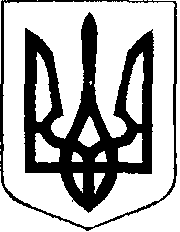                                                У К Р А Ї Н А  Жовківська міська рада     2-га сесія VШ-го демократичного скликання 		РІШЕННЯВід 07.12.2020 року   № 	м. ЖовкваПро затвердження Положення помічника-консультантадепутата Жовківської міської ради та опис посвідченняЗ метою підвищення статусу депутата місцевої ради, вдосконалення його можливостей щодо захисту інтересів виборців, забезпечення якісного та своєчасного вирішення завдань і доручень, які покладаються на депутата законом та виборцями, керуючись п.53 ч.1 ст.26 (п.35 ч.1 ст.43) Закону України «Про місцеве самоврядування в Україні» та ст.29-1 Закону України «Про статус депутатів місцевих рад», рада В И Р І Ш И Л А:Затвердити положення «Про помічника-консультанта депутата Жовківської міської ради» (додаток 1);Затвердити опис та форму посвідчення помічника-консультанта депутата Жовківської міської ради (додаток 2);Забезпечити виготовлення посвідчень помічника-консультанта депутата Жовківської міської ради. Відповідальний: ________________________________;На веб-сайті ради, поруч з інформацією про депутатів місцевої ради, розмістити повний список ПІБ та засобів зв’язку з помічниками-консультантами депутатів місцевої ради;Контроль за виконанням ухвали покласти на Грень М.Ю. секретаря Жовківської міської ради.Міський голова 							Олег Вольський 